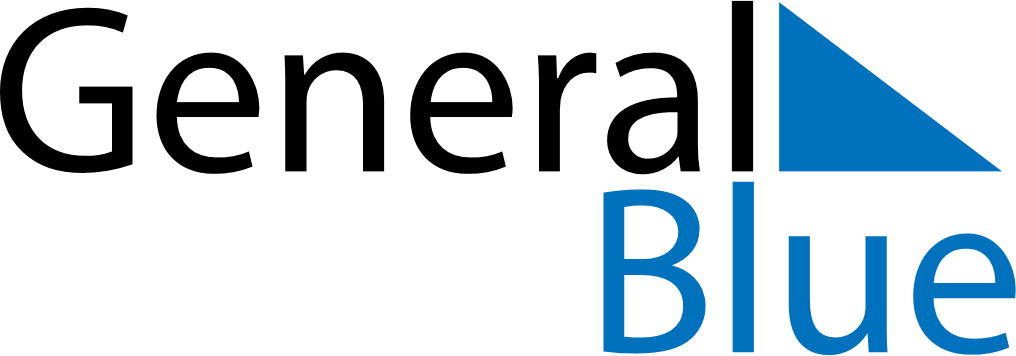 Weekly CalendarAugust 2, 2026 - August 8, 2026Weekly CalendarAugust 2, 2026 - August 8, 2026Weekly CalendarAugust 2, 2026 - August 8, 2026Weekly CalendarAugust 2, 2026 - August 8, 2026Weekly CalendarAugust 2, 2026 - August 8, 2026Weekly CalendarAugust 2, 2026 - August 8, 2026SUNDAYAug 02MONDAYAug 03MONDAYAug 03TUESDAYAug 04WEDNESDAYAug 05THURSDAYAug 06FRIDAYAug 07SATURDAYAug 08